Welcome to Zion!
Guests please record your attendance on a pink pad in the pew rack and let us know how we can be of service to you.  Holy Communion at ZionThe Lord’s Supper is celebrated at this congregation as Jesus has given it. As he says, our Lord gives into our mouths not only bread and wine but his very body and blood to eat and to drink for the forgiveness of sins and to strengthen our union with him and with one another. Our Lord invites to his table those who trust his words, repent of all sin, and set aside any refusal to forgive and love as he forgives and loves us, that they may show forth his death until he comes.Because those who eat and drink our Lord’s body and blood unworthily do so to their great harm and because Holy Communion is a confession of the faith which is confessed at this altar, any who are not yet instructed, in doubt, or who hold a confession differing from that of this congregation and The Lutheran Church—Missouri Synod, and yet desire to receive the sacrament, are asked first to speak with our pastor.  He is happy to visit with you about the Christian faith and how to receive the Lord’s Supper for your good and for the good of others.  All communicants need to register in the narthex prior to the service.Jesus Calls You to Repentance“Unless you repent, you will all likewise perish” (Luke 13:3, 5). By this warning, the Lord would turn us away from wickedness and bring us to life in Himself. For He is patient with us, that we not be cut down in our sin but live and bear fruit in Him. As He lives, the Lord has “no pleasure in the death of the wicked, but that the wicked turn from his way and live” (Ezek. 33:11). So the Scriptures have been “written down for our instruction, on whom the end of the ages has come” (1 Cor. 10:11), that we should not desire evil but trust in Christ. He alone is faithful, the Rock who feeds us with His “spiritual food” and pours out His “spiritual drink” (1 Cor. 10:3–4).In Our PrayersMembers of Zion:Family and Friends of Zion Members:ZIONLUTHERANCHURCH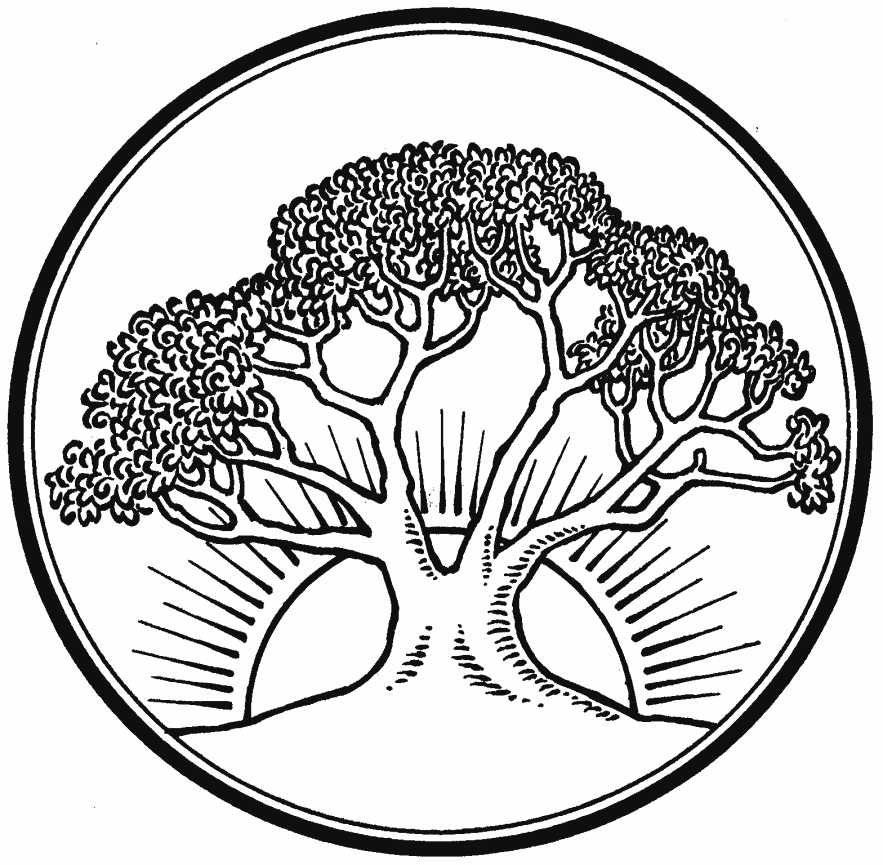 KEARNEY, NEBRASKAMarc & Lyn HoffmanAwaiting AdoptionChelsea Herrera, Naomi WollbergExpectant mothersJudy AhrensHealingVaughn AlbrechtHealingDiane AltwineHealingLeonard AhrensHospice CareVivian AxmannHealingElaine BussHealingLyle ColsdenHealingRon DeLaetHealingPat FlodineHealingValarie GantHealingVerleen GentryHealingMorris HilgenkampGood Sam Society, AlmaCharlie MarienauHealingAnna MartensonHealingTravis McKillipHealingLavonne PetersonHealingHulda SmithHospitalizedGretchen TrampeHealingLouie WestmanHealing Rob Anway (Nancy Dissmeyer’s friend)HealingDean & Chris BeeBee(Valarie Gant’s Granddaughter and husband)HealingBessie Bombeck (Ivan’s mother)HealingPatty Ellis (Fran Junge’s sister)ChemoKen Erickson (Friend of Richmond’s and Florang’s)CancerMarcella Esslinger (Marilyn Fuqua’s sister)CancerJeweldine Gaibler (Joyce Hartman’s mother)HealingBea Grass (Linda Nuttelman’s mother)HospitalizedDorothy Helmbrecht (Don Helmbrecht’s mother)HealingRoger Hoffman (Marc’s father)HealingJerry Martensn (Anna Martenson’s son)CancerKari McIntosh (Friend of Michelle Millsap)CancerDonna Peterson ( Lavonne Peterson’s cousin)CancerJoe Sikes (Wayne and Dorothy’s son)CancerFloyd Stutzman (Friend of Bruce & Joni Brooks)HealingTyrone Uhlir (Pam Uhlir’s nephew)HealingRev. James, Rev. TrumpMissionariesKyle Melroy, John Christensen, Cole & Trent MacKley, Mike HeurtzMilitaryDivine Service ThreeDivine Service ThreeDivine Service ThreeDivine Service ThreeDivine Service ThreeDivine Service ThreeDivine Service ThreeDivine Service ThreeWelcome & AnnouncementsWelcome & AnnouncementsWelcome & AnnouncementsWelcome & AnnouncementsWelcome & AnnouncementsWelcome & AnnouncementsWelcome & AnnouncementsPreparationPreparationPreparationPreparationPreparationPreparationPreparationPreparationOpening HymnOpening HymnOpening HymnOpening Hymn#615#615#615#615Holy BaptismHoly BaptismHoly BaptismHoly BaptismHoly BaptismHoly Baptismp. 268p. 268Service of the WordService of the WordService of the WordService of the WordService of the WordService of the WordService of the WordService of the WordIntroitIntroitIntroitIntroitBulletin InsertBulletin InsertBulletin InsertBulletin InsertKyrieKyrieKyrieKyrie p. 186 p. 186 p. 186 p. 186SalutationSalutationSalutationSalutationp. 189p. 189p. 189p. 189Collect of the DayCollect of the DayCollect of the DayCollect of the DayBulletin InsertBulletin InsertBulletin InsertBulletin InsertResponseResponseResponseResponsep. 189p. 189p. 189p. 189First ReadingFirst ReadingEzekiel 33:7-20Ezekiel 33:7-20Ezekiel 33:7-20Ezekiel 33:7-20Ezekiel 33:7-20Ezekiel 33:7-20GradualGradualGradual  Bulletin Insert  Bulletin Insert  Bulletin Insert  Bulletin Insert  Bulletin InsertEpistle 1 Corinthians 10:1-131 Corinthians 10:1-131 Corinthians 10:1-131 Corinthians 10:1-131 Corinthians 10:1-131 Corinthians 10:1-131 Corinthians 10:1-13Return to the Lord, your God, for He is gracious and merciful, slow to anger and abounding in steadfast love, and abounding in steadfast love. Return to the Lord, your God, for He is gracious and merciful, slow to anger and abounding in steadfast love, and abounding in steadfast love. Return to the Lord, your God, for He is gracious and merciful, slow to anger and abounding in steadfast love, and abounding in steadfast love. Return to the Lord, your God, for He is gracious and merciful, slow to anger and abounding in steadfast love, and abounding in steadfast love. Return to the Lord, your God, for He is gracious and merciful, slow to anger and abounding in steadfast love, and abounding in steadfast love. Return to the Lord, your God, for He is gracious and merciful, slow to anger and abounding in steadfast love, and abounding in steadfast love. Return to the Lord, your God, for He is gracious and merciful, slow to anger and abounding in steadfast love, and abounding in steadfast love. Return to the Lord, your God, for He is gracious and merciful, slow to anger and abounding in steadfast love, and abounding in steadfast love. Holy GospelGospel ResponseHoly GospelGospel ResponseHoly GospelGospel ResponseHoly GospelGospel ResponseLuke 13:1-9p. 191Luke 13:1-9p. 191Luke 13:1-9p. 191Luke 13:1-9p. 191Hymn of the DayHymn of the DayHymn of the DayHymn of the Day#823#823#823#823SermonSermonSermonSermonOffertoryOffertoryOffertoryOffertoryp. 192p. 192p. 192p. 192Prayer of the ChurchPrayer of the ChurchPrayer of the ChurchPrayer of the Churchp. 193p. 193p. 193p. 193Sharing of the PeaceSharing of the PeaceSharing of the PeaceSharing of the PeaceGathering of the OfferingGathering of the OfferingGathering of the OfferingGathering of the OfferingService of the SacramentService of the SacramentService of the SacramentService of the SacramentService of the SacramentService of the SacramentService of the SacramentService of the SacramentPrefacePrefacePrefacePrefacePrefacep. 194p. 194p. 194SanctusSanctusSanctusSanctusSanctusp. 195p. 195p. 195Lord’s PrayerLord’s PrayerLord’s PrayerLord’s PrayerLord’s Prayerp. 196p. 196p. 196Words of Our LordWords of Our LordWords of Our LordWords of Our LordWords of Our Lordp. 197p. 197p. 197Pax DominiPax DominiPax DominiPax DominiPax Dominip. 197p. 197p. 197Agnus DeiAgnus DeiAgnus DeiAgnus DeiAgnus Deip. 198p. 198p. 198DistributionDistributionDistributionDistributionDistribution#427, #616, #629, #631#427, #616, #629, #631#427, #616, #629, #631#427, #616, #629, #631#427, #616, #629, #631#427, #616, #629, #631#427, #616, #629, #631#427, #616, #629, #631Nunc Dimittis Nunc Dimittis Nunc Dimittis Nunc Dimittis p. 199p. 199p. 199p. 199ThanksgivingThanksgivingThanksgivingThanksgivingp. 200p. 200p. 200p. 200Salutation and BenedicamusSalutation and BenedicamusSalutation and BenedicamusSalutation and BenedicamusSalutation and BenedicamusSalutation and Benedicamusp.201p.201BenedictionBenedictionBenedictionBenedictionBenedictionp.202p.202p.202Recessional HymnRecessional HymnRecessional HymnRecessional HymnRecessional Hymn#691#691#691Sun2/289:00a10:15a10:15aBirthdaysDivine ServiceSunday SchoolBible StudyLyle ColsdenMon2/297:00pBirthdaysBd. of Stewardship---Tues3/12:000pBirthdaysJacob HalvorsenNoah RandolphLindsy WilkensWed3/25:00p5:30p5:45p6:00p7:00p8:00pBirthdaysHandchimesLenten MealMidweekHandbellsLent VespersChoirRuby HatfieldMatt HodgsonLevi SplittgerberThurs3/3BirthdaysJoan SchmidtFri3/412:30pBirthdaysChapelLee WellsSat3/57:30-12:305:00pBirthdaysPancake FeedDivine ServicePat BrostSun3/69:00a10:15a10:15aDivine ServiceSunday SchoolBible Study